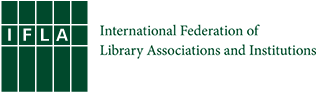 IFLA Statistics and Evaluation SectionAnnual Report 2016-2017OUR MISSIONWe promote the use and development of statistics, evaluation and assessment in libraries and information institutions, because these methods are essential To improve the quality of their services to the user,To demonstrate the value to the public, parent institutions and funding agencies andTo manage them successfully.MEMBERSHIPIn 2016-2017, the standing committee had 12 members. They were:Rebecca Vargha (Chair), The University of Information Science and Technology at Chapel HillBritt Omstedt (Secretary), Linköpin University LibraryFranck Hurinville (information coordinator), Bibliothèque Nationale de FranceHelen Austin Booth, University of BuffaloPatrice Landry, Swiss National LibrarySvitlana Kolesnyk, Bergen University LibrarySebastian Mundt, Hochschule der Medien StuttgartFrank Seeliger, Library of the Technical University of Applied Sciences WildauHarlinah Teoh, State Library of VictoriaUlla Wimmer, Berlin School of Library and Information ScienceHonhxia Zhang, Hainan University LibraryLyudmila Zaytseva, Russian State LibraryHelen Adey, Nottingham Trent UniversityAt the Wrocław meeting, the following members stood down:Sebastian Mundt, Hochschule der Medien StuttgartUlla Wimmer, Berlin School of Library and Information ScienceHongxia Zhang, Hainan University LibraryHelen Adey, Nottingham Trent UniversityThe following nominees became members:Petra Düren, (Germany: Hamburg University of Applied Sciences)Ping Ke, (China: Nankai University)Na Linag, (China: Library of Chinese Academy of Sciences)Bella Gerlich, (United States: Texas Tech University)Lena Vania Pinheiro, (Brazil: Brazilian Institute of Information Science and Technology)Mary-Jo Romaniuk, (Canada: University of Manitoba Libraries)Officers for 2016 – 2017Chair: Rebecca VarghaThe University of Information Science and Technology at Chapel Hill
United States
Email: vargha@email.unc.eduSecretary: Britt OmstedtLinköping University Library
Sweden
Email: britt.omstedt@liu.seInformation Coordinator: Franck Hurinville Bibliothèque Nationale de France
France
Email: franck.hurinville@bnf.frOfficers for 2017-2018Chair: Rebecca VarghaThe University of Information Science and Technology at Chapel Hill
United States
Email: vargha@email.unc.eduSecretary: Svitlana KolesnykBergen University Library
Norway
Email: svitlana.kolesnyk@ub.uib.noInformation Coordinator: Franck Hurinville Bibliothèque Nationale de France
France
Email: franck.hurinville@bnf.frMEETINGSThe Standing Committee of the Statistics& Evaluation Section met on August 19th and 22nd during the Wrocław conference. Standing Committee members and guests reported on their activities and discussed plans for the future conferences. 13 members and 6 observers attended the first meeting, 10 members and 7 observers attended the second.PROJECTSLibrary Map of the World. Rebecca Vargha attended a two-day meeting in Montreal, Canada, November 2016, that discussed the Library Map of the World project. IFLA followed up in December 2016 to seek feedback from this Section's committee members on draft definitions. Library Global Vision. Rebecca Vargha and Britt Omstedt attended Global Vision Workshop in Athens, Greece, 3-4 April 2017. A workshop was conducted within the Section during the second section meeting, August 22nd 2017.  The report from the workshop was sent to IFLA HQ. CONFERENCE PROGRAMSAt the Wrocław conference, the Section had a joint session with the Section for Continuing Professional Development and Workplace Learning “The Accidental Assessment Librarian: Building Data Analysis and Evaluation Skills in Academic and Public Libraries”. The session was a combination of invited speakers and an interactive workshop. 155 persons participated in the session.The talks were:Libraries as Creative Spaces: Measure Your Impact/JANE COWELL (State Library of Queensland, Australia)Quantitative Methods in CDP Mapping/EWA STENBERG (Malmo University, Sweden)Succession Planning, Capability Development and the Assessment Team: Building Expertise and Services within a Research Library/DEE MAGNONI (Los Alamos National Labrary, United States)Helping Assessment Professionals Thrive: A Director’s Perspective/VIVIAN LEWIS (McMaster University, Canada)Svitlana KolesnykSeptember 2017 